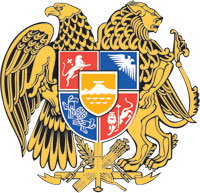 ՀԱՅԱՍՏԱՆԻ ՀԱՆՐԱՊԵՏՈՒԹՅԱՆ  ԿԱՌԱՎԱՐՈՒԹՅՈՒՆՈ  Ր  Ո  Շ  Ո Ւ  Մ23 դեկտեմբերի 2021 թվականի  N              - Ա«ՀԱՅԱՍՏԱՆԻ ՀԱՆՐԱՊԵՏՈՒԹՅԱՆ ԿԱՌԱՎԱՐՈՒԹՅԱՆ ԵՎ ՌՈՒՍԱՍՏԱՆԻ ԴԱՇՆՈՒԹՅԱՆ ԿԱՌԱՎԱՐՈՒԹՅԱՆ ՄԻՋԵՎ «ՀԱՅՌՈՒՍԳԱԶԱՐԴ» ՓԱԿ ԲԱԺՆԵՏԻՐԱԿԱՆ ԸՆԿԵՐՈՒԹՅԱՆ ԲԱԺՆԵՏՈՄՍԵՐԻ ԱՌՈՒՎԱՃԱՌՔԻ ԵՎ ՀԵՏԱԳԱ ԳՈՐԾՈՒՆԵՈՒԹՅԱՆ ՊԱՅՄԱՆՆԵՐԻ ՄԱՍԻՆ» 2013 ԹՎԱԿԱՆԻ ԴԵԿՏԵՄԲԵՐԻ 2-Ի ՀԱՄԱՁԱՅՆԱԳՐՈՒՄ ՓՈՓՈԽՈՒԹՅՈՒՆՆԵՐ ԿԱՏԱՐԵԼՈՒ ՄԱՍԻՆ» ԱՐՁԱՆԱԳՐՈՒԹՅԱՆ ՍՏՈՐԱԳՐՄԱՆ ԱՌԱՋԱՐԿՈՒԹՅԱՆԸ  
                                     ՀԱՎԱՆՈՒԹՅՈՒՆ ՏԱԼՈՒ ՄԱՍԻՆ-----------------------------------------------------------------------------------------------------------------Համաձայն «Հայաստանի Հանրապետության միջազգային պայմանագրերի մասին» Հայաստանի Հանրապետության օրենքի 7-րդ հոդվածի՝ Հայաստանի Հանրապետության կառավարությունը    ո ր ո շ ու մ     է.1. Հավանություն տալ «Հայաստանի Հանրապետության կառավարության և Ռուսաստանի Դաշնության կառավարության միջև «ՀայՌուսգազարդ» փակ բաժնետիրական ընկերության բաժնետոմսերի առուվաճառքի և հետագա գործունեության պայմանների մասին» 2013 թվականի դեկտեմբերի 2-ի համաձայնագրում փոփոխություններ կատարելու մասին» արձանագրության ստորագրման առաջարկությանը:2. Հայաստանի Հանրապետության տարածքային կառավարման և ենթակառուցվածքների նախարարին և Հայաստանի Հանրապետության արտաքին գործերի նախարարին՝ կազմակերպել արձանագրության ստորագրումը:     ՀԱՅԱՍՏԱՆԻ  ՀԱՆՐԱՊԵՏՈՒԹՅԱՆ         	  		  ՎԱՐՉԱՊԵՏ					          Ն. ՓԱՇԻՆՅԱՆԵրևան